Class of 2018 GRADUATION BANNERS!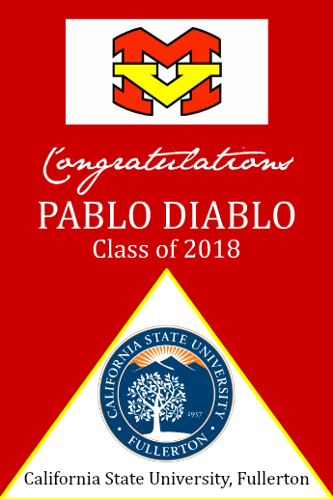 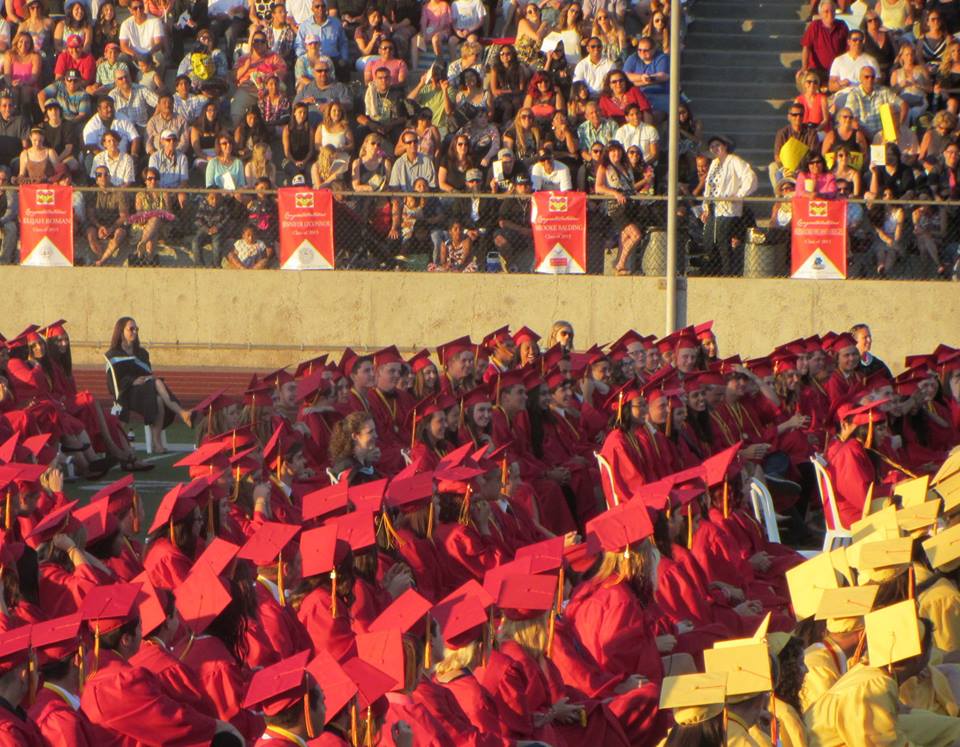 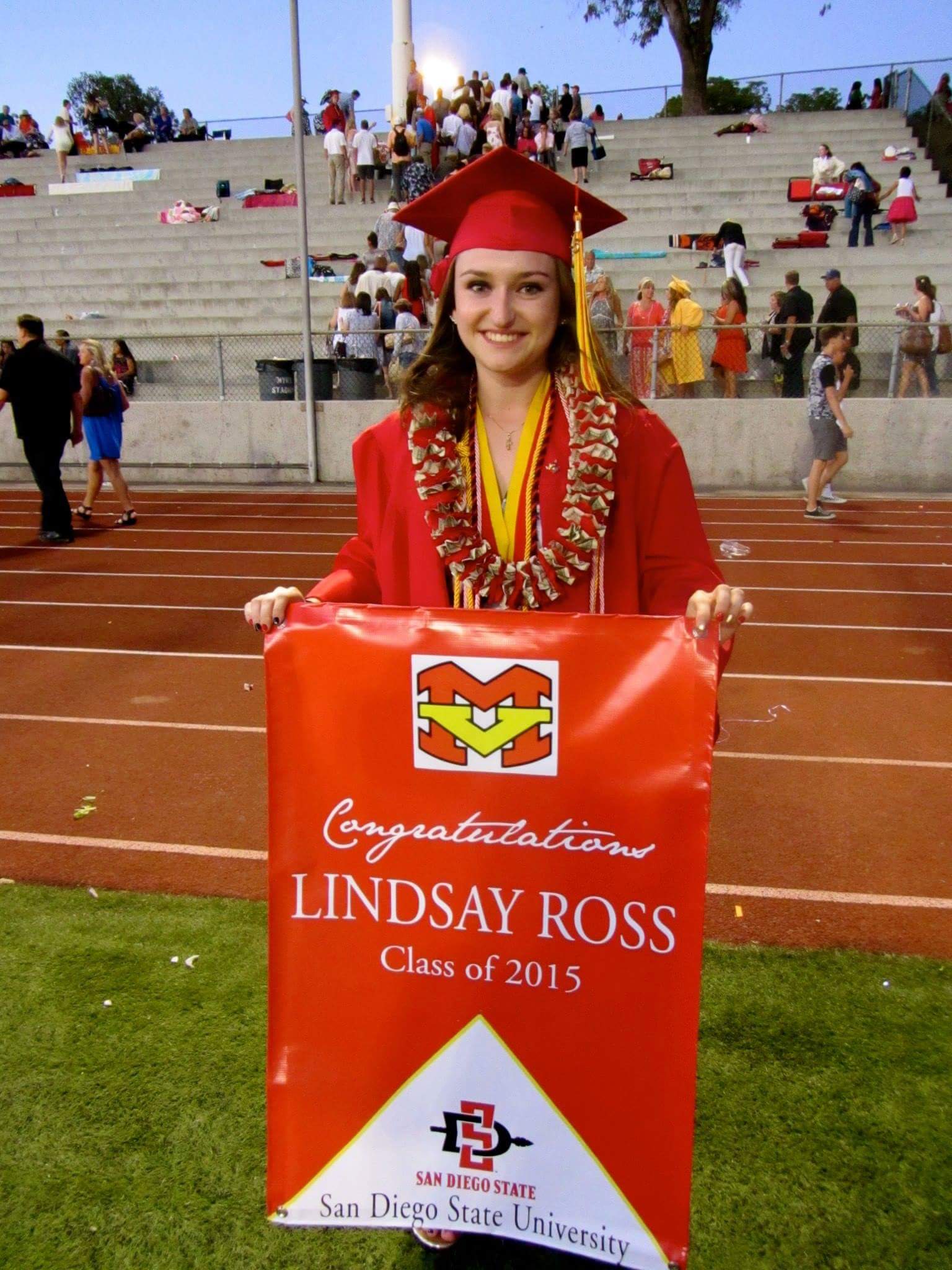 Student’s name (as you would like it to appear on banner).  Names will be printed in all capital letters:Mailing address:Phone:                                                                         e-mail:College of acceptance (as you would like it to appear on banner).  The way you write it below is exactly how it will appear.  Consider your preference of using the college initials or spelling out the entire college name.  (UCLA vs. University of California, Los Angeles)College city/state:Please send your university seal or logo electronically to Mrs. McAlister at mcalisterk@svusd.org to customize your banner.  If you do not provide the image, the university seal will be selected for you.Do you want the default seal selected for you?  _______Yes _______No, I’m sending the one I want.If plans include the military, write the name of the name of the branch of the military as you would like it to appear on the banner.  Do you want the default seal selected for you?  _______Yes _______No, I’m sending the one I want.